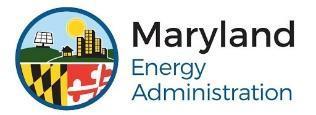 Resilient Maryland ProgramFinal Deliverables Submission FormSection 1: Project Completion & Submission DatesSection 2: Grantee Information*The Grant number specified on the Grant Agreement (e.g. 2021-00-518S1)*Find your Congressional and MD Legislative Districts at www.mdelect.net  Section 3: Final Deliverables ChecklistListed below are the Final Deliverables required under the Grant Agreement, per Attachment A (FY20 Grantees) or Attachment B (FY21 and all subsequent Grantees). Please attach each deliverable to this report in your submission.Section 4: Final Thoughts, Comments, and FeedbackIn the space below, please detail any final comments, obstacles, questions, and/or feedback you would like to provide to the Resilient Maryland program. MEA values all Grantee feedback on this important pilot program.SUBMIT THIS COMPLETED FINAL DELIVERABLES SUBMISSION FORM WITH ALL FINAL DELIVERABLES TO MEA AT RMP.MEA@MARYLAND.GOV.THE REST OF THIS PAGE IS INTENTIONALLY LEFT BLANK.Project Completion DateFinal Deliverables Submission DateMEA Grant Number*Organization (Grantee) Name as Reported on IRS Form W9Organization (Grantee) Name as Reported on IRS Form W9Organization (Grantee) Name as Reported on IRS Form W9Organization (Grantee) Name as Reported on IRS Form W9Federal Tax ID NumberFederal Tax ID NumberGrantee Address as Reported on IRS Form W9Grantee Address as Reported on IRS Form W9Grantee Address as Reported on IRS Form W9CityCityCityStateZip CodeStateCongressional District*(If applicable)Congressional District*(If applicable)MD Legislative District* (If applicable)Contact NameContact NameContact NameContact TitleContact TitleContact TitlePhone NumberPhone NumberPhone NumberEmail AddressEmail AddressEmail AddressCheckFinal DeliverableFinal DeliverableFinal Deliverable☐[ENTER TITLE OF DELIVERABLE HERE][ENTER TITLE OF DELIVERABLE HERE][ENTER TITLE OF DELIVERABLE HERE]☐[ENTER TITLE OF DELIVERABLE HERE][ENTER TITLE OF DELIVERABLE HERE][ENTER TITLE OF DELIVERABLE HERE]☐[ENTER TITLE OF DELIVERABLE HERE][ENTER TITLE OF DELIVERABLE HERE][ENTER TITLE OF DELIVERABLE HERE]☐[ENTER TITLE OF DELIVERABLE HERE][ENTER TITLE OF DELIVERABLE HERE][ENTER TITLE OF DELIVERABLE HERE]☐[ENTER TITLE OF DELIVERABLE HERE][ENTER TITLE OF DELIVERABLE HERE][ENTER TITLE OF DELIVERABLE HERE]☐[ENTER TITLE OF DELIVERABLE HERE][ENTER TITLE OF DELIVERABLE HERE][ENTER TITLE OF DELIVERABLE HERE]Signature of Authorized RepresentativeSignature of Authorized RepresentativeSignature of Authorized RepresentativeSignature of Authorized RepresentativeXXXXXXXXPrinted NamePrinted NameTitleDate Signed